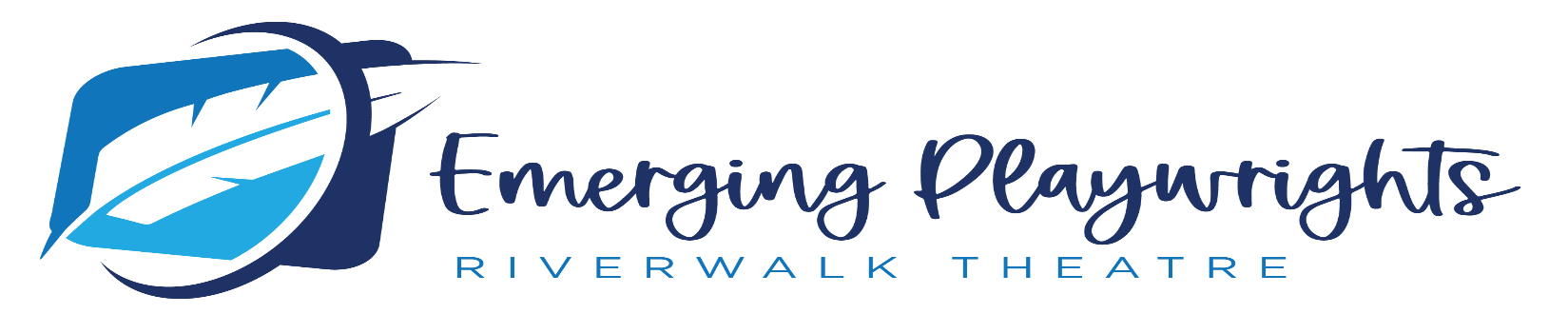 2024EMERGING PLAYWRIGHTS COMPETITIONSCRIPT SUBMISSION RULES Eligibility:		Each participant must:Be a high school student in Ingham, Eaton or Clinton County and in Grades 9-12.Student must be sponsored by teacher who will be a liaison between the student and Riverwalk Theater Committee members.Submit an application form with script.  Parent/Guardian, sponsoring teacher and student signatures are required.	5 Finalists will each receive a cash award of $1000.00 .Guidelines:		All plays must:Be student’s original work.Be twelve (12) pages maximum. (Not including Title page and Character/Description page)Include 1-4 characters.Be submitted in Word document with pages numbered with no student names on scripts. Use Ariel 12pt font and 1” margins.Students retain all rights to their scripts, and agree to allow Riverwalk Theatre to produce one public performance.Email applications and scripts to:	EmergingPlaywrights.RWT@gmail.com.Deliver or Mail to Riverwalk Theatre, 228 Museum Drive, Lansing, MI  48933.More information available at:  www.RiverwalkTheatre.com/Emerging-Playwrights.ENTRIES MUST BE SUBMITTED IN PERSON, by USPS mail OR ELECTRONICALLY BY 5pm on 02/07/2024.Failure to meet any of the rules and guidelines will be grounds for disqualification from the competition.  Judges' decisions are final.  Awards are not transferable.2024 EMGERGING PLAYWRIGHTS 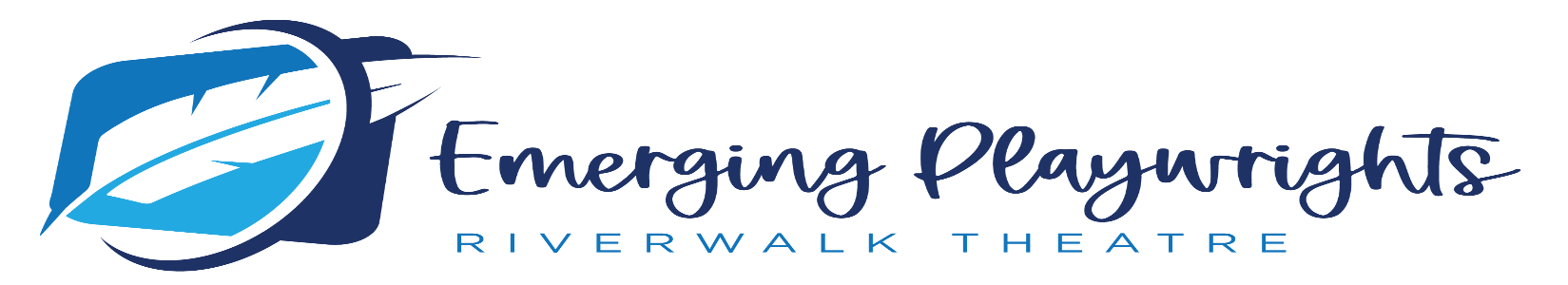 COMPETITION TIMELINESeptember 2023:		Mailing to all schools with information and contest entry formsFebruary 7, 2024:	Submissions must be received by in person delivery to 						Riverwalk Theatre on Museum Drive, via email to 							www.riverwalktheatre.com or via mail at            							Riverwalk Theatre, PO Box 12249, Lansing, MI 48933.April 1, 2024:		Judges will receive all scripts.May 1, 2024:		Final decision by judges and winners notified.         							All contestants will receive feedback from judges.Summer, 2024		Awards presented at Barney Awards Ceremony.	Emerging Playwrights Festival -Top two scripts will be produced by Riverwalk Theatre, Next 3 scripts will be produced as staged readings by Riverwalk Theatre. Audiences will be invited to attend. Emerging Playwrights CompetitionGenerously Supported by:Gordon Masters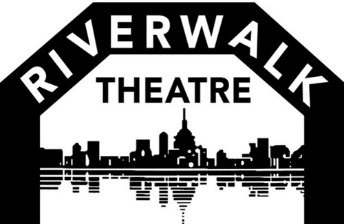 